EVENT NAME AND TIME:
STAGE FURNISHING: Different furnishing choices you can see from this link. We furnish the stage according to the information provided.
The stage can accommodate a maximum of six people at a time.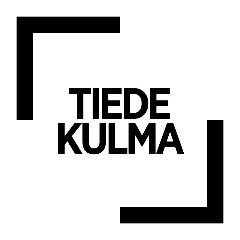 The schedule marked in red is an example. Submit the schedule for the event two days before the event with other materials to studiomestari@tiedekulma.fi. A new line should be  added to the schedule whenever there is a change in the program, eg in the projections or the number of mics needed. Note that there are six microphones in single-camera streaming. If you want an ultravide left+right projection please send your material in 3690x1080px, 3,5:1-aspect ratio.Standing table Armchairs and coffee tables Any other comments Any other comments TimePresentation name/what is happeningSpeakers and mics (headset mics cannot be switched from one person to the other during the event)
Left projector
(cannot be shown in stream, cannot be changed)Right projector 
(can be shown in stream, can be changed) Side wall projector(cannot be seen in stream, cannot be changed)Other notes 8.30-- event logo.pptprogram.pptlogo.ppt9.00Introductionhost (1 headset)—””——””— —””—streaming starts at 9.00 9.05John Doe’s presentation and discussion Host and John Doe(2 headset)—””—John Doe’s presentation 250519.ppt—””—9.15Video—””——””—Video.mp4—””—9.30Panel discussionHost, John and Jane Doe(3 headset) —””—Panelists’ names.ppt—””—9.45Viewer questionsHost, John and Jane Doe(3 headset, 1 hand held)—””——””——””—Mark will move the mic for viewers10.30Program ends—””—Thanks.ppt—””—Streaming ends